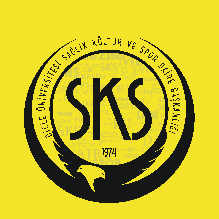 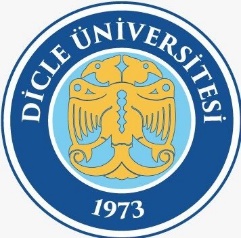 T.C.DİCLE ÜNİVERSİTESİ REKTÖRLÜĞÜSağlık Kültür ve Spor Daire Başkanlığı2022FAKÜLTE-YÜKSEKOKULLARARASI FUTBOL MÜSABAKA FİKSTÜRÜA-GURUBUB-GURUBUC-GURUBUD-GURUBUA-B-C-D GURUBU FUTBOL MÜSABAKA FİKSTÜRÜBÜYÜK ÇİM SAHAYARI FİNAL MÜSABAKALARIÜCÜNCÜLÜK DÖRDÜNCÜLÜK MÜSABAKASIFİNAL MÜSABAKASI1Edebiyat Fakültesi2Mimarlık Fakültesi3İktisadi ve İdari Bilimler Fakültesi4Veteriner Fakültesi5Ziraat Fakültesi1Atatürk Sağlık Hizmetleri Meslek Yüksek Okulu2Sivil Havacılık Yüksek Okulu3Hukuk Fakültesi4Adalet Meslek Yüksek Yüksek Okulu5Atatürk SYO1Diyarbakır Meslek Yüksek Okulu2Silvan Meslek Yüksek Okulu3Bismil Meslek Yüksek Okulu4Diş Hekimliği5İlahiyat Fakültesi1Eczacılık Fakültesi2Tıp Fakültesi3Ziya Gökalp Eğitim Fakültesi4Mühendislik FakültesiMaç No:Müsabaka Tarihi:Müsabaka Saati:1.Takım:Skor:2.Takım:Skor:123.05.202209.00Veteriner FakültesiZiraat Fakültesi223.05.202211.00Mimarlık FakültesiEdebiyat Fakültesi323.05.202213.00Adalet M.Y.O.Atatürk S.Y.O.423.05.202215.00Sivil Havacılık Y.O.Atatürk S.H.M.Y. O.524.05.202209.00Diyarbakır M.Y. O.Silvan M.Y. O.624.05.202211.00Bismil M.Y. O.İlahiyat Fakültesi724.05.202213.00Eczacılık FakültesiZ.G.Eğitim Fakültesi824.05.202215.00Mühendislik FakültesiTıp Fakültesi925.05.202209.00Edebiyat Fakültesiİ.İ.B.F.1025.05.202211.00Veteriner FakültesiMimarlık Fakültesi1125.05.202213.00Atatürk S.Y.O.Atatürk S.H.M.Y. O.1225.05.202215.00Adalet M.Y. O.Hukuk Fakültesi1326.05.202209.00Silvan M.Y. O.İlahiyat Fakültesi1426.05.202211.00Diyarbakır M.Y. O.Diş Hekimliği Fakültesi1526.05.202213.00Z.G.Eğitim FakültesiTıp Fakültesi1626.05.202215.00Eczacılık FakültesiMühendislik Fakültesi1727.05.202209.00Mimarlık FakültesiZiraat Fakültesi1827.05.202211.00İ.İ.B.F.Veteriner Fakültesi1927.05.202213.00Hukuk FakültesiAtatürk S.Y.O.2027.05.202215.00Sivil Havacılık Y.O.Adalet M.Y.O.2130.05.202209.00Diş Hekimliği FakültesiSilvan M.Y. O.2230.05.202211.00Bismil M.Y. O.Diyarbakır M.Y. O.2330.05.202213.00Mühendislik FakültesiZ.G.Eğitim Fakültesi2430.05.202215.00Tıp FakültesiEczacılık Fakültesi2531.05.202209.00Ziraat FakültesiEdebiyat Fakültesi2631.05.202211.00Mimarlık Fakültesiİ.İ.B.F.2731.05.202213.00Adalet M.Y. O.Atatürk S.H.M.Y. O.2831.05.202215.00Hukuk FakültesiSivil Havacılık Y.O.2901.06.202209.00Diyarbakır M.Y. O.İlahiyat Fakültesi3001.06.202211.00Diş Hekimliği FakültesiBismil M.Y. O.3102.06.202209.00İ.İ.B.F.Ziraat Fakültesi3202.06.202211.00Edebiyat FakültesiVeteriner Fakültesi3302.06.202213.00Sivil Havacılık Y.O.Atatürk S.Y.O.3402.06.202215.00Atatürk S.H.M.Y. O.Hukuk Fakültesi3503.06.202209.00Bismil M.Y. O.Silvan M.Y. O.3603.06.202211.00İlahiyat FakültesiDiş Hekimliği FakültesiMaç No:Müsabaka Tarihi:Müsabaka Saati:1.Takım:Skor:2.Takım:Skor:3706.06.202210.00A-Gurubu BirincisiD-Gurubu Birincisi3806.06.202212.00B-Gurubu BirincisiC-Gurubu BirincisiMaç No:Müsabaka Tarihi:Müsabaka Saati:1.Takım:Skor:2.Takım:Skor:3907.06.202210.00A1 – D1 MağlubuB1 – C1 MağlubuMaç No:Müsabaka Tarihi:Müsabaka Saati:1.Takım:Skor:2.Takım:Skor:4007.06.202212.00A1-D1 GalibiB1-C1 Galibi